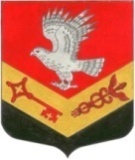 МУНИЦИПАЛЬНОЕ ОБРАЗОВАНИЕ«ЗАНЕВСКОЕ СЕЛЬСКОЕ ПОСЕЛЕНИЕ»ВСЕВОЛОЖСКОГО МУНИЦИПАЛЬНОГО РАЙОНАЛЕНИНГРАДСКОЙ ОБЛАСТИСОВЕТ ДЕПУТАТОВРЕШЕНИЕ15.02.2012 года                                                                             № 15               д. Заневка О сложении полномочий Моренкова С.Н. как депутата Совета депутатов Всеволожского муниципального района Ленинградской области и об избрании депутата Совета депутатов МО «Заневское сельское поселение» в Совет депутатов Всеволожского муниципального района Ленинградской области.В соответствии с законом РФ «Об общих принципах организации местного самоуправления в Российской Федерации» от 06.10.2003 г. № 131- ФЗ, Областного закона «Об органах местного самоуправления муниципального образования Ленинградской области» от 30.05.2005 г. № 37- 03, Совет депутатов принялРЕШЕНИЕ:          1. В связи с личным заявлением прекратить полномочия Моренкова Сергея Николаевича как депутата муниципального образования «Всеволожский муниципальный район» Ленинградской области. 2. Делегировать депутата Совета депутатов муниципального образования «Заневское сельское поселение» Всеволожского муниципального района Ленинградской области Алексеева Вячеслава Викторовича в Совет депутатов муниципального образования «Всеволожский муниципальный район» Ленинградской области в соответствии с равной нормой представительства.           3. Решение вступает в силу со дня его принятия.           4. Данное решение опубликовать в средствах массовой информации.            Глава МО 	                В.Е.Кондратьев